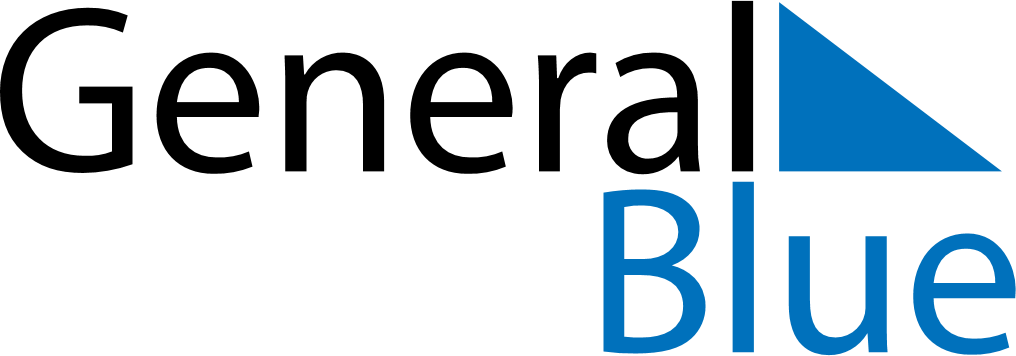 December 2024December 2024December 2024December 2024December 2024December 2024Sajia, Tibet, ChinaSajia, Tibet, ChinaSajia, Tibet, ChinaSajia, Tibet, ChinaSajia, Tibet, ChinaSajia, Tibet, ChinaSunday Monday Tuesday Wednesday Thursday Friday Saturday 1 2 3 4 5 6 7 Sunrise: 8:43 AM Sunset: 7:09 PM Daylight: 10 hours and 26 minutes. Sunrise: 8:44 AM Sunset: 7:09 PM Daylight: 10 hours and 25 minutes. Sunrise: 8:45 AM Sunset: 7:09 PM Daylight: 10 hours and 24 minutes. Sunrise: 8:46 AM Sunset: 7:09 PM Daylight: 10 hours and 23 minutes. Sunrise: 8:46 AM Sunset: 7:09 PM Daylight: 10 hours and 23 minutes. Sunrise: 8:47 AM Sunset: 7:10 PM Daylight: 10 hours and 22 minutes. Sunrise: 8:48 AM Sunset: 7:10 PM Daylight: 10 hours and 21 minutes. 8 9 10 11 12 13 14 Sunrise: 8:49 AM Sunset: 7:10 PM Daylight: 10 hours and 21 minutes. Sunrise: 8:49 AM Sunset: 7:10 PM Daylight: 10 hours and 20 minutes. Sunrise: 8:50 AM Sunset: 7:10 PM Daylight: 10 hours and 20 minutes. Sunrise: 8:51 AM Sunset: 7:10 PM Daylight: 10 hours and 19 minutes. Sunrise: 8:51 AM Sunset: 7:11 PM Daylight: 10 hours and 19 minutes. Sunrise: 8:52 AM Sunset: 7:11 PM Daylight: 10 hours and 19 minutes. Sunrise: 8:53 AM Sunset: 7:11 PM Daylight: 10 hours and 18 minutes. 15 16 17 18 19 20 21 Sunrise: 8:53 AM Sunset: 7:12 PM Daylight: 10 hours and 18 minutes. Sunrise: 8:54 AM Sunset: 7:12 PM Daylight: 10 hours and 18 minutes. Sunrise: 8:54 AM Sunset: 7:12 PM Daylight: 10 hours and 18 minutes. Sunrise: 8:55 AM Sunset: 7:13 PM Daylight: 10 hours and 17 minutes. Sunrise: 8:55 AM Sunset: 7:13 PM Daylight: 10 hours and 17 minutes. Sunrise: 8:56 AM Sunset: 7:14 PM Daylight: 10 hours and 17 minutes. Sunrise: 8:57 AM Sunset: 7:14 PM Daylight: 10 hours and 17 minutes. 22 23 24 25 26 27 28 Sunrise: 8:57 AM Sunset: 7:15 PM Daylight: 10 hours and 17 minutes. Sunrise: 8:58 AM Sunset: 7:15 PM Daylight: 10 hours and 17 minutes. Sunrise: 8:58 AM Sunset: 7:16 PM Daylight: 10 hours and 17 minutes. Sunrise: 8:58 AM Sunset: 7:16 PM Daylight: 10 hours and 17 minutes. Sunrise: 8:59 AM Sunset: 7:17 PM Daylight: 10 hours and 18 minutes. Sunrise: 8:59 AM Sunset: 7:18 PM Daylight: 10 hours and 18 minutes. Sunrise: 9:00 AM Sunset: 7:18 PM Daylight: 10 hours and 18 minutes. 29 30 31 Sunrise: 9:00 AM Sunset: 7:19 PM Daylight: 10 hours and 18 minutes. Sunrise: 9:00 AM Sunset: 7:19 PM Daylight: 10 hours and 19 minutes. Sunrise: 9:00 AM Sunset: 7:20 PM Daylight: 10 hours and 19 minutes. 